SATYAM KUMAR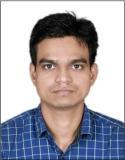 Email:-Satyam.sharma365@gmail.comContact. No:-+91-8987521148Date of Birth :-19th September 1992Place Of Birth:-LucknowPersonal details:-*Nationality: Indian*Languages Known:-  English, HindiPermanent Address :-Satyam KumarS/O:- Mr. Satyendra SharmaAt- Kurpania, M/206PO- Sunday BazarP.S- GhandhinagarDIST- BokaroSTATE- JharkhandPIN- 829127OBJECTIVE :-To Kick Start my Career In an Organization where my Qualification, Knowledge can Best Utilized while contributing to the growth of the Organization.SYNOPSIS :-Completed DIPLOMA IN AUTOMOBILE ENGINEERING From K K Polytechnic, Dhanbad affiliated to AICTE.Appearing ADVANCE DIPLOMA IN FORGE TECHNOLOGY from NATIONAL INSTITUTE OF FOUNDRY AND FORGE TECHNOLOGY.Success oriented and natural leader.Team player with strong analytical and planning skills.ACADEMIA :-IN PLANT TRAINING45 days Plant training in “Heavy Engineering Corporation Ltd.”, Ranchi.45 days Plant training  in “ Tata Motors Ltd.”, Jamshedpur30 days training in “Bokaro Thermal Power Station”, DVC.STRENGHT:-Confidence.Hard working.KEY SKILL:-Accuracy – attention to details and well organized.Able to work in a team.HOBBIES:-Playing ChessListening Music..DECLARATION :-I hereby declare that the above-mentioned information is correct up to my knowledge and I bear the responsibility for the correctness of the above-mentioned particular.Place: -  Ranchi  SIGNATURE